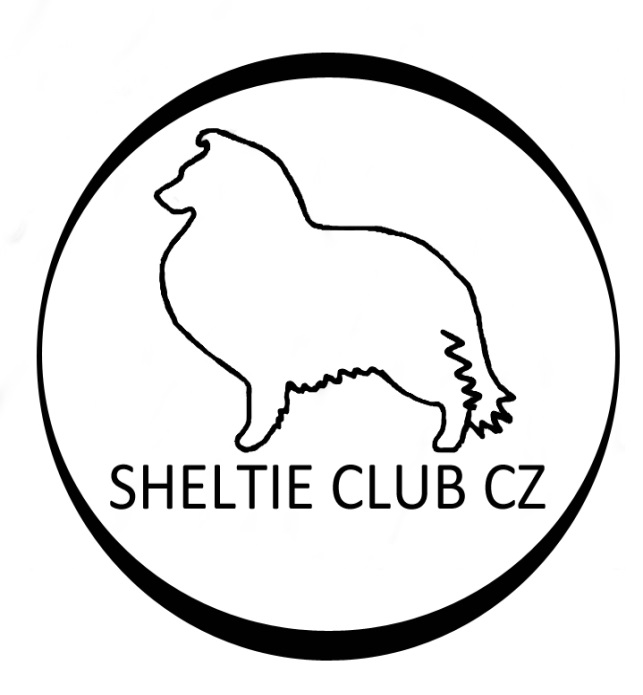 ZDRAVOTNÍ PROGRAM	SHELTIE CLUB CZ podporuje chovatele a majitele sheltií při nepovinném vyšetřováníněkterých dědičných chorob, vyskytujících se u sheltiíaktualizováno 29.9.2019Obsah: I. Celkové shrnutí problematikyII. Uplatnění slev a cenová tabulkaIII. Základní minimumCelkové shrnutí problematikySheltie patří mezi zdravá plemena psů. Přesto je nutné se ve zdravotní problematice plemene orientovat.CEA - Díky genetické dispozici je možno sledovat oční chorobu CEA. Závažnými komplikacemi těžké formy CEA trpí zhruba 5 – 10 % psů postižených touto dědičnou chorobou.  Psi postižení střední formou CEA obvykle neoslepnou, jejich potomci však mohou zdědit těžkou formu CEA. CEA je možno geneticky testovat, např. vTilia Laboratories Slovgen s.r.o.Genomia s.r.o.Laboklin Czech  PRA – Progresivní retinální atrofie (PRA) je hlavní příčina slepoty u psů. PRA je geneticky heterogenní onemocnění s řadou již odhalených klinických forem a spoustou dalších forem, které jsou zatím zkoumány. V Norsku probíhá neustále výzkum této choroby.Seznam PRA postižených jedinců sheltie zde: http://www.nssk.no/PRA/PRA.html.V ČR probíhá genetické testování této choroby, konkrétně pro plemeno sheltie v laboratořích   Laboklin Czech – PRA – shet (CNGA1) a Slovgen – PRA – shet (CNGA1), Tilia LaboratoriesOstatní sledované oční choroby jsou zastoupené v malé míře. U choroby MDR1, přecitlivělost na Ivermectin, je možné genetické vyšetření. Zastoupení této choroby v ČR není známo, ale v zahraniční se uvádí největší výskyt postižených jedinců 5,7%.DKK, dysplazie kyčelního kloubu, je nověji sledované onemocnění v České republice. Od roku 2013 náš klub nabízí slevu při bonitaci s doloženým oficiálním výsledkem DKK nebo DLK (dysplazie loketního kloubu) nebo vyšetření patelly, podporující zájem majitelů a chovatelů sheltií k provedení DKK/DLK/patella. Optimální věk rtg pro vyšetření na DKK je u plemene sheltie 18-24 měsíce. Jedná se o onemocnění s polygenní dědičností. Příčinou je volnost vazu, v kyčelním kloubu, která je ze 70 % vrozená. Zbylých 30 % lze ovlivnit výživou a pohybovou zátěží. Sledování DKK/DLK probíhá daleko více v zahraničí než v ČR. Mnoho let bylo v pozadí, ale nyní je bráno na větší váhu, protože se ukázalo, že by toto mnohdy skryté onemocnění mohlo být vážným chovatelským problémem. Dalšími genetickými onemocněními, které je možno testovat v laboratořích jsouř: Degenerativní myelopatie (DM) Exon 2, von Willebrandova choroba typu III (vWD3), maligní hypertermie (MH), Mukokéla žlučníkuJe možný i výskyt jiných chorob, ale jejich dědičnost zatím nebyla prokázána, protože se vyskytují u malého vzorku populace.V případě nejasností či rady se můžete obracet na naší poradkyni chovu. MVDr Eva FialováZápská 532250 01 Brandýs nad Labemtel.: 603 202 242e-mail: arcamony@seznam.cz Uplatnění slev a cenová tabulkaSlevy je možno uplatnit pouze při bonitaci, slevy se nesčítají. SHELTIE CLUB CZ chce nabídnout další zvýhodnění majitelům psů, kteří již v chovu působí a nebyli dosud vyšetřeni na DKK/DLK.Základní minimumKlinické vyšetření očí (DOV) je platné pouze pro 1 rok. Některé sledované choroby jsou spojené s určitým věkem zvířete.Seznam veterinárních lékařů provádějících DOV vyšetření:
Zdroj: KVL ČRGenetické testování CEA, MDR1, PRA, DM…Česká republika	- www.genomia.cz 
			- www.iapg.cas.cz/ - ÚŽFG AV ČR, v. v. i.  Liběchov 
			- www.laboklin.cz – návaznost na Optigen			- www.tilialaboratories.czZahraničí		- www.slovgen.sk   – Slovensko			- www.optigen.com – CEA (mají patent) – USA			- http://www.vetmed.uni-giessen.de/ – NěmeckoDědičnost choroby CEA - genetickySnímek na DKK/DLK  může zhotovit jakýkoli veterinární lékař. Jeho oficiální posouzení je možno získat pouze u veterinárních lékařů z přiloženého seznamu. Snímek NENÍ NUTNÉ VYHOTOVIT U POSUZOVATELE. Stačí jeho odeslání poštou. Seznam posuzovatelů DKK/DLK Zdroj: KVL ČRSeznam posuzovatelů luxace patellyVyšetření pately není prováděno v narkóze.Zdroj: KVL ČRČlenNečlenBonitace s klinickým vyšetřením očí (DOV)200,00 Kč400,00 KčBonitace s genetickým vyšetřením na CEA100,00 Kč200,00 KčVyšetření DKK/DLK100,00 Kč200,00 KčJménoMěstoMVDr. Jiří Beránek  Pardubice III - Bílé Před, 53003 Pardubice 3MVDr. Petr Gbelec  Praha 10 - Záběhlice, 106 00 Praha 106MVDr. Pavel Hron  Praha 8, 180 00MVDr. Barbara Lenská  Švermov, 27309 Kladno 7MVDr. Lucie Míková  České Budějovice , 370 11MVDr. Petr Raušer Ph.D. MVDr. Petr Staňa  Moravská Ostrava, 70200 Ostrava 2MVDr. Pavla Trnková  Brno-Slatina, Langrova 1dMVDr. Tereza Zavadilová  CCDominantní
homozygot- Oči má nepostižené (fenotypově zdráv, norm. oční vyš)- Geneticky zdráv-má jen zdravou alelu- nemůže tedy dát nemocné potomstvoCcHeterozygot- Oči má nepostižené, protože zdravá, dominantní alela
převáží nemocnou recesivní a ta se ve vývoji vůbec neuplatní
(fenotypově zdráv, norm. oční vyš)-
Geneticky se stává přenašečem nemocné alelyccRecesivní
homozygot- Oči postižené- zdědil pouze nemocné alely- Geneticky postiženRodič
1
(otec)Rodič
2
(matka)PotomciPotomciPotomciPotomciGenotyp(genetické
zdraví)Fenotyp(klinické
zdraví)Rodič
1
(otec)Rodič
2
(matka)1.2.3.4.Genotyp(genetické
zdraví)Fenotyp(klinické
zdraví)CCCCCCCCCCCC100%
zdravých100%
zdravýchCCCcCCCCCcCc50%
zdravých, 50% přenašeči100%
zdravýchCcCcCCCcCccc25%
zdravých, 50% přenašeči, 25% nemocných75%
zdravých, 25% nemocnýchCCccCcCcCcCc100%
přenašeči100% zdravýchCcccCcCccccc50%
přenašeči, 50% nemocných50%
zdravých, 50% nemocnýchcccccccccccc100%
nemocných100%
nemocnýchJménoMěstoMěstoMVDr. Roman Bartoň  MVDr. Roman Bartoň  České Budějovice 5, 37005 České Budějovice 5České Budějovice 5, 37005 České Budějovice 5MVDr. Jan Bicek  MVDr. Jan Bicek  Písek, 397 01Písek, 397 01MVDr. Marek Bonk  MVDr. Marek Bonk  Praha 9, 198 00Praha 9, 198 00MVDr. Michal Čáp  MVDr. Michal Čáp  Praha 9 , 198 00Praha 9 , 198 00MVDr. Milan Decker  MVDr. Milan Decker  Krchleby, 34561 StaňkovKrchleby, 34561 StaňkovMVDr. Stanislav Doškář  MVDr. Stanislav Doškář  Praha 5 - Motol, 15000 Praha 5Praha 5 - Motol, 15000 Praha 5MVDr. Petr Drahotský  MVDr. Petr Drahotský  Pardubice VI - Svítkov, 53006 Pardubice 6Pardubice VI - Svítkov, 53006 Pardubice 6MVDr. Lukáš Duchek  MVDr. Lukáš Duchek  Praha 13 - Stodůlky, 15500 Praha 515Praha 13 - Stodůlky, 15500 Praha 515MVDr. Milan Dvořák Ph.D.  MVDr. Milan Dvořák Ph.D.  MVDr. Jaromír Ekr  MVDr. Jaromír Ekr  Kukleny, 50004 Hradec Králové 4Kukleny, 50004 Hradec Králové 4Bojan Frantar DVM,Ms Bojan Frantar DVM,Ms MVDr. Vilma Hypská  MVDr. Vilma Hypská  Pražské Předměstí, 50002 Hradec Králové 2Pražské Předměstí, 50002 Hradec Králové 2MVDr. Jiří Jahoda  MVDr. Jiří Jahoda  Zlín, 76001 Zlín 1Zlín, 76001 Zlín 1MVDr. Luděk Kučera MVDr. Luděk Kučera Jihlava, 586 01 JihlavaJihlava, 586 01 JihlavaMVDr. Vladimír Kyllar CSc.  MVDr. Vladimír Kyllar CSc.  Brno-sever, Černá Pole, 61300 Brno 13Brno-sever, Černá Pole, 61300 Brno 13MVDr. Radek Musil  MVDr. Radek Musil  28201 Český Brod28201 Český Brodprof. MVDr. Alois Nečas Ph.D. prof. MVDr. Alois Nečas Ph.D. MVDr. Jindřich Nešpor  MVDr. Jindřich Nešpor  Bohunice, 62500 Brno 25Bohunice, 62500 Brno 25MVDr. Vítězslav Novák  MVDr. Vítězslav Novák  Frýdek, 73801 Frýdek-Místek 1Frýdek, 73801 Frýdek-Místek 1MVDr. Martin Novák  MVDr. Martin Novák  Nový Bohumín, 73581 Bohumín 1Nový Bohumín, 73581 Bohumín 1MVDr. Jan Nytra  MVDr. Jan Nytra  Ostrava-Poruba, 70800Ostrava-Poruba, 70800MVDr. Michal Pavlík  MVDr. Michal Pavlík  Nový Hradec Králové, 50006 Hradec Králové 6Nový Hradec Králové, 50006 Hradec Králové 6MVDr. Marek Pepřík  MVDr. Marek Pepřík  Opava - Předměstí, 74601 Opava 1Opava - Předměstí, 74601 Opava 1MVDr. Petr Petráš  MVDr. Petr Petráš  Lovosice, 41002 Lovosice 2Lovosice, 41002 Lovosice 2MVDr. Pavel Proks  MVDr. Pavel Proks  MVDr. Vítězslav Raška  MVDr. Vítězslav Raška  Mariánské Hory, 70900 Ostrava 9Mariánské Hory, 70900 Ostrava 9MVDr. Jan Slabý  MVDr. Jan Slabý  Budějovické Předměstí, 39701 Písek 1Budějovické Předměstí, 39701 Písek 1MVDr. Milan Snášil CSc. MVDr. Milan Snášil CSc. Brno-Komín, 624 00Brno-Komín, 624 00MVDr. Robert Srnec Ph.D. MVDr. Robert Srnec Ph.D. MVDr. Jiří Šebek CSc.  MVDr. Jiří Šebek CSc.  České Budějovice 2, 37011 České Budějovice 11České Budějovice 2, 37011 České Budějovice 11MVDr. Jan Šterc Ph.D. MVDr. Jan Šterc Ph.D. MVDr. Eva Štolcová  MVDr. Eva Štolcová  Předměstí, 41201 Litoměřice 1Předměstí, 41201 Litoměřice 1MVDr. Marek Vejšický MVDr. Marek Vejšický MVDr. Libor Vlček  MVDr. Libor Vlček  České Budějovice, 37011České Budějovice, 37011MVDr. Jiří Vomáčka  MVDr. Jiří Vomáčka  Litoměřice, 412 01Litoměřice, 412 01MVDr. Marek Vondřička MVDr. Marek Vondřička Strakonice II, 38601 Strakonice 1Strakonice II, 38601 Strakonice 1MVDr. Josef Zatloukal Ph.D. MVDr. Josef Zatloukal Ph.D. Nymburk, 28802 Nymburk 2Nymburk, 28802 Nymburk 2MVDr. Zdeněk Žert CSc.  MVDr. Zdeněk Žert CSc.  JménoMěstoMěstoMVDr. Roman Bartoň  MVDr. Roman Bartoň  České Budějovice 5, 37005 České Budějovice 5České Budějovice 5, 37005 České Budějovice 5České Budějovice 5, 37005 České Budějovice 5MVDr. Jan Bicek  MVDr. Jan Bicek  Písek, 397 01Písek, 397 01Písek, 397 01MVDr. Marek Bonk  MVDr. Marek Bonk  Praha 9, 198 00Praha 9, 198 00Praha 9, 198 00MVDr. Michal Čáp  MVDr. Michal Čáp  Praha 9 , 198 00Praha 9 , 198 00Praha 9 , 198 00MVDr. Petr Drahotský  MVDr. Petr Drahotský  Pardubice VI - Svítkov, 53006 Pardubice 6Pardubice VI - Svítkov, 53006 Pardubice 6Pardubice VI - Svítkov, 53006 Pardubice 6MVDr. Lukáš Duchek  MVDr. Lukáš Duchek  Praha 13 - Stodůlky, 15500 Praha 515Praha 13 - Stodůlky, 15500 Praha 515Praha 13 - Stodůlky, 15500 Praha 515MVDr. Milan Dvořák Ph.D.  MVDr. Milan Dvořák Ph.D.  MVDr. Jaromír Ekr  MVDr. Jaromír Ekr  Kukleny, 50004 Hradec Králové 4Kukleny, 50004 Hradec Králové 4Kukleny, 50004 Hradec Králové 4MVDr. Jan Herčík CSc.  MVDr. Jan Herčík CSc.  Horoměřice, 252 62 Horoměřice, 252 62 Horoměřice, 252 62 MVDr. Jiří Jahoda  MVDr. Jiří Jahoda  Zlín, 76001 Zlín 1Zlín, 76001 Zlín 1Zlín, 76001 Zlín 1MVDr. Dušan Král  MVDr. Dušan Král  MVDr. Luděk Kučera MVDr. Luděk Kučera Jihlava, 586 01 JihlavaJihlava, 586 01 JihlavaJihlava, 586 01 JihlavaMVDr. Petr Kukuč  MVDr. Petr Kukuč  Český Těšín, 73701 Český Těšín 1Český Těšín, 73701 Český Těšín 1Český Těšín, 73701 Český Těšín 1MVDr. Vladimír Kyllar CSc.  MVDr. Vladimír Kyllar CSc.  Brno-sever, Černá Pole, 61300 Brno 13Brno-sever, Černá Pole, 61300 Brno 13Brno-sever, Černá Pole, 61300 Brno 13MVDr. Radek Musil  MVDr. Radek Musil  28201 Český Brod28201 Český Brod28201 Český Brodprof. MVDr. Alois Nečas Ph.D. prof. MVDr. Alois Nečas Ph.D. MVDr. Jindřich Nešpor  MVDr. Jindřich Nešpor  Bohunice, 62500 Brno 25Bohunice, 62500 Brno 25Bohunice, 62500 Brno 25MVDr. Vítězslav Novák  MVDr. Vítězslav Novák  Frýdek, 73801 Frýdek-Místek 1Frýdek, 73801 Frýdek-Místek 1Frýdek, 73801 Frýdek-Místek 1MVDr. Martin Novák  MVDr. Martin Novák  Nový Bohumín, 73581 Bohumín 1Nový Bohumín, 73581 Bohumín 1Nový Bohumín, 73581 Bohumín 1MVDr. Jan Nytra  MVDr. Jan Nytra  Ostrava-Poruba, 70800Ostrava-Poruba, 70800Ostrava-Poruba, 70800MVDr. Michal Pavlík  MVDr. Michal Pavlík  Nový Hradec Králové, 50006 Hradec Králové 6Nový Hradec Králové, 50006 Hradec Králové 6Nový Hradec Králové, 50006 Hradec Králové 6MVDr. Petr Petráš  MVDr. Petr Petráš  Lovosice, 41002 Lovosice 2Lovosice, 41002 Lovosice 2Lovosice, 41002 Lovosice 2MVDr. Pavel Proks  MVDr. Pavel Proks  MVDr. Vítězslav Raška  MVDr. Vítězslav Raška  Mariánské Hory, 70900 Ostrava 9Mariánské Hory, 70900 Ostrava 9Mariánské Hory, 70900 Ostrava 9MVDr. Roman Skala  MVDr. Roman Skala  MVDr. Jan Slabý  MVDr. Jan Slabý  Budějovické Předměstí, 39701 Písek 1Budějovické Předměstí, 39701 Písek 1Budějovické Předměstí, 39701 Písek 1MVDr. Milan Snášil CSc. MVDr. Milan Snášil CSc. Brno-Komín, 624 00Brno-Komín, 624 00Brno-Komín, 624 00MVDr. Robert Srnec Ph.D. MVDr. Robert Srnec Ph.D. MVDr. Jiří Šebek CSc.  MVDr. Jiří Šebek CSc.  České Budějovice 2, 37011 České Budějovice 11České Budějovice 2, 37011 České Budějovice 11České Budějovice 2, 37011 České Budějovice 11MVDr. Eva Štolcová  MVDr. Eva Štolcová  Předměstí, 41201 Litoměřice 1Předměstí, 41201 Litoměřice 1Předměstí, 41201 Litoměřice 1MVDr. Libor Vlček  MVDr. Libor Vlček  České Budějovice, 37011České Budějovice, 37011České Budějovice, 37011MVDr. Marek Vondřička MVDr. Marek Vondřička Strakonice II, 38601 Strakonice 1Strakonice II, 38601 Strakonice 1Strakonice II, 38601 Strakonice 1MVDr. Tomáš Weidenhöfer  MVDr. Tomáš Weidenhöfer  Starý Lískovec, 62500 Brno 25Starý Lískovec, 62500 Brno 25Starý Lískovec, 62500 Brno 25MVDr. Josef Zatloukal Ph.D. MVDr. Josef Zatloukal Ph.D. Nymburk, 28802 Nymburk 2Nymburk, 28802 Nymburk 2Nymburk, 28802 Nymburk 2